Номер лотаНаименованиеКоличество1Права требования к должникам: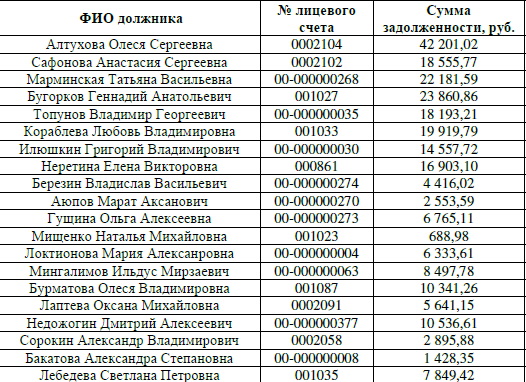 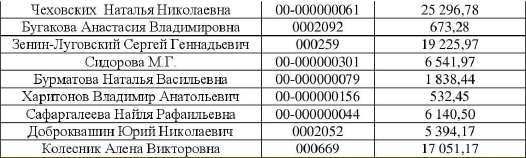 